Katılımcılar      :  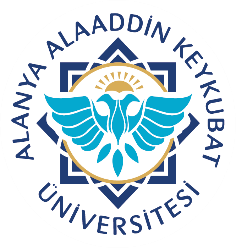               Alanya Alaaddin Keykubat Üniversitesi       Diş Hekimliği Uygulama ve Araştırma Merkezi          Yönetim Gözden Geçirme Toplanti FormuDoküman No.KKY.FR.04              Alanya Alaaddin Keykubat Üniversitesi       Diş Hekimliği Uygulama ve Araştırma Merkezi          Yönetim Gözden Geçirme Toplanti FormuYayın Tarihi03.03.2019              Alanya Alaaddin Keykubat Üniversitesi       Diş Hekimliği Uygulama ve Araştırma Merkezi          Yönetim Gözden Geçirme Toplanti FormuRevizyon Tarihi03.12.2021              Alanya Alaaddin Keykubat Üniversitesi       Diş Hekimliği Uygulama ve Araştırma Merkezi          Yönetim Gözden Geçirme Toplanti FormuRevizyon No.1              Alanya Alaaddin Keykubat Üniversitesi       Diş Hekimliği Uygulama ve Araştırma Merkezi          Yönetim Gözden Geçirme Toplanti FormuSayfa No.1/1TOPLANTI BİLGİLERİTOPLANTI BİLGİLERİAdı/Konusu	: Sayısı: Sayısı: Tarih ve Saat	:Tarih ve Saat	:Tarih ve Saat	:Yer	: Yer	: Yer	: Düzenleyen(ler)	: Düzenleyen(ler)	: Düzenleyen(ler)	: GÜNDEMALINAN KARARLARHAZIRLAYAN     KONTROL EDENONAYLAYAN  DEKAN V.Kaite Direktörü Pınar KESKİNFakülte Sekreteri Birol SÜLEKProf. Dr. Prof. Dr. Gülsün YILDIRIM        AYDIN 